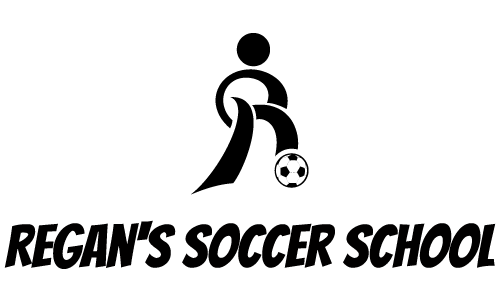 REGANS SOCCER SCHOOL HOMEWORKKS1Please see attached images of each sport and find out one rule for the sport and name two pieces of equipment needed to play the sport. 1.) BASEBALL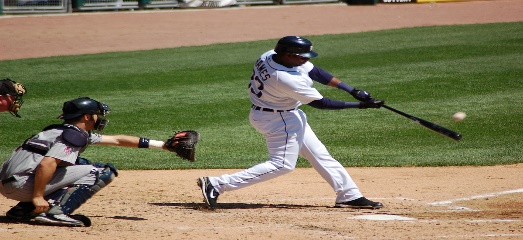 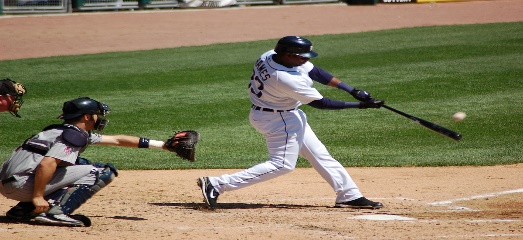 2.)  GOLF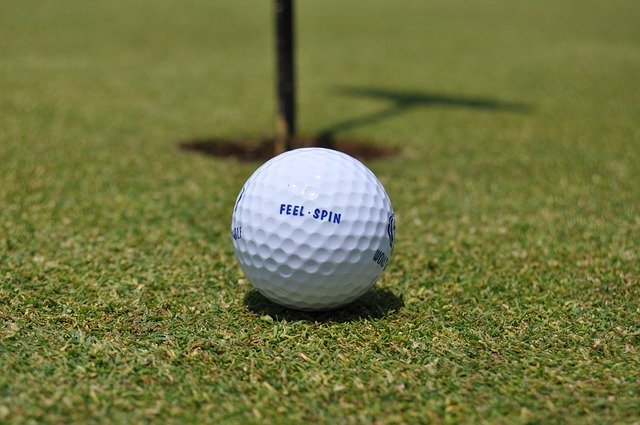 3.) FOOTBALL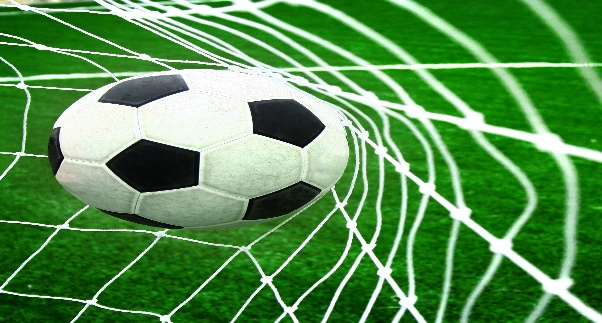 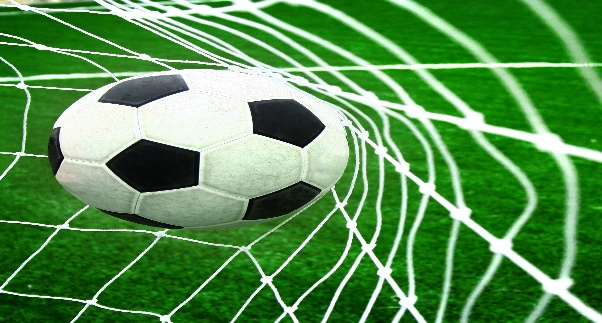 4.)BASKETBETBALL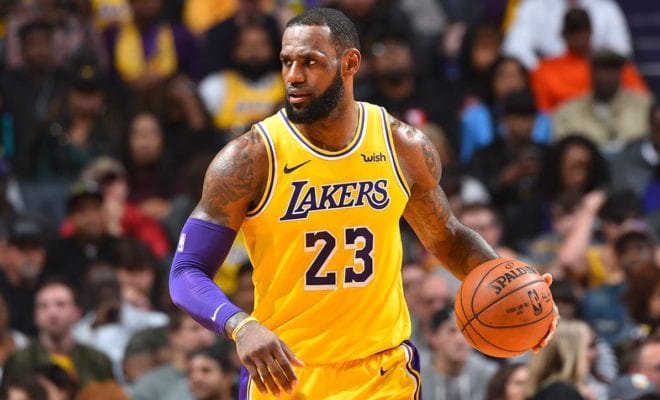 5.)CRICKET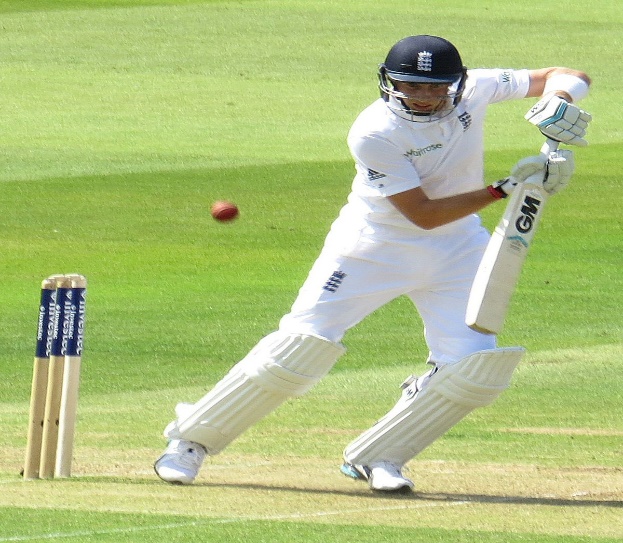 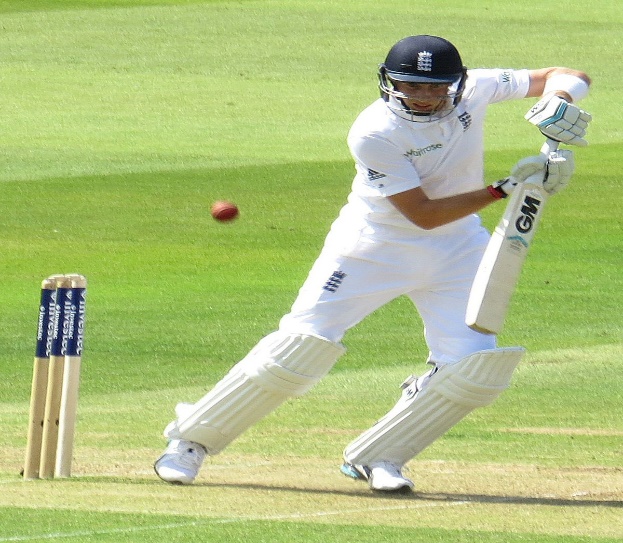 